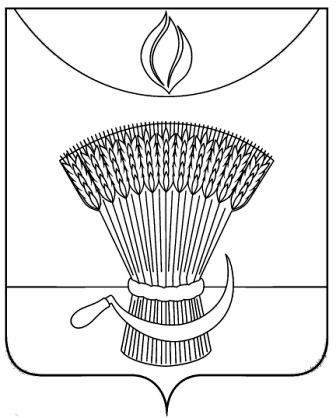 АДМИНИСТРАЦИЯ ГАВРИЛОВСКОГО РАЙОНАОТДЕЛ ОБРАЗОВАНИЯП Р И К А ЗОб итогах школьного этапа всероссийской олимпиады школьников по литературе среди обучающихся общеобразовательных учреждений Гавриловского района в 2019-2020 учебном годуВ соответствии с Порядком проведения всероссийской олимпиады школьников, утвержденным приказом Министерства образования и науки Российской Федерации от 18.11.2013 №1252«Об утверждении Порядка проведения всероссийской олимпиады школьников», приказом отдела образования администрации района от 16.09.2019 №174 «О подготовке и проведении школьного этапа всероссийской олимпиады школьников на территории  района в 2019-2020 учебном году», ПРИКАЗЫВАЮ:1.Утвердить результаты школьного этапа всероссийской олимпиады школьников по литературе в 2019-2020 учебном году (приложение№1). 2.Утвердить рейтинг победителей школьного этапа всероссийской олимпиады школьников по литературе в 2019-2020 учебном году (приложение №2). 3.Утвердить рейтинг призеров школьного этапа всероссийской олимпиады школьников по литературе в 2019-2020 учебном году (приложение№3)4.Контроль за исполнением настоящего приказа оставляю за собой.Начальник отдела образования                                              Н.Н. Кузенковаадминистрации районаПриложение №1УТВЕРЖДЕНЫприказом отдела образованияадминистрации района                                                                                                                                                                   от   08.10.2019      №Результатышкольного этапа всероссийской олимпиады школьников по литературе в 2019-2020 учебном годуПриложение №2УТВЕРЖДЕНприказом отдела образованияадминистрации района                                                                                       от   08.10.2019             №Рейтинг  победителейшкольного этапа всероссийской олимпиады школьниковпо литературе в 2019-2020 учебном годуПриложение №3УТВЕРЖДЕНприказом отдела образованияадминистрации районаот   08.10.2019             №Рейтинг  призеровшкольного этапа всероссийской олимпиады школьниковпо литературе в 2019-2020 учебном году08.10.2019с.  Гавриловка 2-я№186№ п/пФИО участника (полностью)Класс ФИО учителя (полностью)Кол-во балловТип результата1.Чуповский  2- Гавриловской сошЧуповский  2- Гавриловской сошЧуповский  2- Гавриловской сошЧуповский  2- Гавриловской сош1Антонова Анастасия Владимировна6Хорохорина Галина Сергеевна7Участник2Прилипухова Евангелина Антоновна6Хорохорина Галина Сергеевна17Участник3Лушникова Кристина Викторовна8Хорохорина Галина Сергеевна16Участник2.1-Пересыпкинский  2-Гавриловской СОШ1-Пересыпкинский  2-Гавриловской СОШ1-Пересыпкинский  2-Гавриловской СОШ1-Пересыпкинский  2-Гавриловской СОШ1-Пересыпкинский  2-Гавриловской СОШ4Юдина Ирина Юрьевна5Пустовалова Татьяна Сргеевна22победитель5Курносов Павел Юрьевич5Пустовалова Татьяна Сргеевна21призёр6Козырева Марина Сергеевна5Пустовалова Татьяна Сргеевна20призёр7Мартынова Анна Сергеевна5Пустовалова Татьяна Сргеевна7Участник8Монин Константин Дмитриевич5Пустовалова Татьяна Сргеевна5Участник9Норкузиева Хуршеда Махкамбойевна6Летягина Валентина Вячеславовна21призёр10Полякова Лидия Александровна6Летягина Валентина Вячеславовна12Участник11Носаев Денис Валерьевич6Летягина Валентина Вячеславовна10Участник12Кокорев Степан Романович6Летягина Валентина Вячеславовна2Участник13Пустовалов Артём Сергеевич7Летягина Валентина Вячеславовна25победитель14Семерников Роман Сергеевич7Летягина Валентина Вячеславовна23победитель15Шитиков Данил Игоревич7Летягина Валентина Вячеславовна22победитель16Трутнева Алина Михайловна7Летягина Валентина Вячеславовна21призёр17Михайловская Людмила Александровна7Летягина Валентина Вячеславовна14Участник18Галкин Сергей Фёдорович8Летягина Валентина Вячеславовна26победитель19Земцов Игорь Витальевич8Летягина Валентина Вячеславовна25победитель20Дёмина Альбина Владимировна9Пустовалова Татьяна Сергеевна18Участник21Юдин Алексей Юрьевич9Пустовалова Татьяна Сергеевна15Участник22Косёнкова Кристина Сергеевна9Пустовалова Татьяна Сергеевна10Участник23Карпенко Василий Васильевич9Пустовалова Татьяна Сергеевна8Участник24Мусаелян Ева Арменовна10Пустовалова Татьяна Сергеевна28победитель25Илларионова Дарья Юрьевна10Пустовалова Татьяна Сергеевна25призёр26Палатов Михаил Михайлович11Пустовалова Татьяна Сергеевна15Участник27Пустовалов Алексей Сергеевич11Пустовалова Татьяна Сергеевна13Участник3.МБОУ 2-Гавриловская сошМБОУ 2-Гавриловская сошМБОУ 2-Гавриловская сошМБОУ 2-Гавриловская сошМБОУ 2-Гавриловская сош28Михайлова Алина Сергеевна5Дыкова Елена Николаевна19призер29Нефедова Ольга Олеговна5Дыкова Елена Николаевна15участник30Карякина Дарья Сергеевна5Дыкова Елена Николаевна12участник31Иванова Софья Владимировна5Котельникова Ольга Михайловна12участник32Красильникова Арина Николаевна5Котельникова Ольга Михайловна7участник33Катрджян Меружан Рустамовия5Котельникова Ольга Михайловна5участник34Болдырев Данила Александрович6Котельникова Ольга Михайловна16участник35Григорян Эдгар Навасардович6Котельникова Ольга Михайловна14участник36Григорян Арам Эдуардович6Котельникова Ольга Михайловна8участник37Мероян София Артуровна7Дыкова Елена Николаевна40победитель38Григорян Лена Эдуардовна7Дыкова Елена Николаевна33призер39Шитова Вероника Алексеевна7Дыкова Елена Николаевна30участник40Вискова Анна Валерьевна7Бирюкова Людмила Петровна23участник41Мащенко Виктория Алексеевна7Бирюкова Людмила Петровна13участник42Баронина Александра Александровна8Чуркина Янина Владимировна27Победитель43Сорокина Дарья Олеговна8Чуркина Янина Владимировна25Призер44Новикова Надежда Васильевна8Котельникова Ольга Михайловна15участник45Костина Ангелина Вадимовна8Котельникова Ольга Михайловна14участник46Катрджян Лусине Рустамовна8Котельникова Ольга Михайловна12участник47Елатомцева Ангелина Игоревна9Бирюкова Людмила Петровна33Победитель48Лачкова Елена Александровна9Бирюкова Людмила Петровна21участник49Плужникова Кристина  Петровна10Липунцова Татьяна Федоровна37победитель50Вачева Алена Александровна10Липунцова Татьяна Федоровна24призер51Андрианова Вероника Олеговна10Липунцова Татьяна Федоровна22участник52Житнева Ангелина Михайловна10Липунцова Татьяна Федоровна20участник53Григорьева Екатерина Дмитриевна10Липунцова Татьяна Федоровна18участник54Зуграв Алина Георгиевна10Липунцова Татьяна Федоровна16участник55Баклыкова Мария Александровна11Дыкова Елена Николаевна34Победитель56Нефедова Анна Олеговна11Дыкова Елена Николаевна15участник4.1-Гавриловский  2-Гавриловской СОШ1-Гавриловский  2-Гавриловской СОШ1-Гавриловский  2-Гавриловской СОШ1-Гавриловский  2-Гавриловской СОШ1-Гавриловский  2-Гавриловской СОШ57Зацепина Елена Вячеславовна 5Породина Марина Викторовна25победитель58Епихина Валентина  Александровна 9Породина Марина Викторовна43победитель5.2- Пересыпкинский  2- Гавриловской СОШ2- Пересыпкинский  2- Гавриловской СОШ2- Пересыпкинский  2- Гавриловской СОШ2- Пересыпкинский  2- Гавриловской СОШ2- Пересыпкинский  2- Гавриловской СОШ59Садомова Елизавета Сергеевна5Судоргина Надежда Ивановна18Участник60Иванова Ангелина Алексеевна7Судоргина Надежда Ивановна17Участник61Баранова Дарья Александровна7Судоргина Надежда Ивановна16Участник62Парфунов Антон Владимирович7Судоргина Надежда Ивановна18Участник63Егизбаев Данила Александрович7Судоргина Надежда Ивановна16Участник64Сметана Мария Николаевна7Судоргина Надежда Ивановна16Участник65Пышкина Анастасия Александровна8Судоргина Надежда Ивановна20Призер66Шуточкин Александр Васильевич8Судоргина Надежда Ивановна19Участник67Рогожина Евгения Алексеевна8Судоргина Надежда Ивановна20Призер6.Осино – Гайский филиал__МБОУ 2 – Гавриловской сошОсино – Гайский филиал__МБОУ 2 – Гавриловской сошОсино – Гайский филиал__МБОУ 2 – Гавриловской сошОсино – Гайский филиал__МБОУ 2 – Гавриловской сошОсино – Гайский филиал__МБОУ 2 – Гавриловской сош68Гришина Яна5Фирсова Надежда Викторовна5,5участник69Кирсанова Анастасия5Фирсова Надежда Викторовна8участник70Волынкина Таисия Николаевна6Епихина Галина Анатольевна34Победитель71Дронова Дарья Леонидовна6Епихина Галина Анатольевна32Призер 72Королева Анастасия Витальевна8Соколова Светлана Ивановна4участник73Сысоева Елизавета Романовна8Соколова Светлана Ивановна4участник74Демидова Елизавета Ивановна9Фирсова Надежда Викторовна10участник75Зайцев Сергей Витальевич9Фирсова Надежда Викторовна11участник76Леонтьева Виктория Викторовна10Фирсова Надежда Викторовна17участник77Объедкова Алина Сергеевна10Фирсова Надежда Викторовна22участник7.Козьмодемьяновский  2 Гавриловской сошКозьмодемьяновский  2 Гавриловской сошКозьмодемьяновский  2 Гавриловской сошКозьмодемьяновский  2 Гавриловской сошКозьмодемьяновский  2 Гавриловской сош78Клёмина Марина Ивановна7Коблова Антонина Валентиновна25Победитель 79Алиев Иван Владимирович7Коблова Антонина Валентиновна5Участник8.Булгаковский  2 Гавриловской СОШБулгаковский  2 Гавриловской СОШБулгаковский  2 Гавриловской СОШБулгаковский  2 Гавриловской СОШБулгаковский  2 Гавриловской СОШ80Иванова Александра Игоревна6Копылова Зинаида Петровна17 Участник 81Следина Валерия Александровна6Копылова Зинаида Петровна18 Участник 82Плужников Алексей Петрович7Копылова Зинаида Петровна18 Участник 83Дронов Сергей Николаевич7Копылова Зинаида Петровна12 Участник 84Иванов Сергей Алексеевич7Копылова Зинаида Петровна8 Участник 85Шохина Елена Алексеевна9Харитонова Татьяна Васильевна13 Участник 86Сухобок Анна Алексеевна9Харитонова Татьяна Васильевна7 Участник № п/пФИО участника (полностью)Класс ФИО учителя (полностью)Кол-во балловТип результатаОО1Юдина Ирина Юрьевна5Пустовалова Татьяна Сргеевна22победитель1-Пересыпкинский филиал2Пустовалов Артём Сергеевич7Летягина Валентина Вячеславовна25победитель1-Пересыпкинский филиал3Семерников Роман Сергеевич7Летягина Валентина Вячеславовна23победитель1-Пересыпкинский филиал4Шитиков Данил Игоревич7Летягина Валентина Вячеславовна22победитель1-Пересыпкинский филиал5Галкин Сергей Фёдорович8Летягина Валентина Вячеславовна26победитель1-Пересыпкинский филиал6Земцов Игорь Витальевич8Летягина Валентина Вячеславовна25победитель1-Пересыпкинский филиал7Мусаелян Ева Арменовна10Пустовалова Татьяна Сергеевна28победитель1-Пересыпкинский филиал8Мероян София Артуровна7Дыкова Елена Николаевна40победительМБОУ 2-Гавриловская сош9Баронина Александра Александровна8Чуркина Янина Владимировна27ПобедительМБОУ 2-Гавриловская сош10Елатомцева Ангелина Игоревна9Бирюкова Людмила Петровна33ПобедительМБОУ 2-Гавриловская сош11Плужникова Кристина  Петровна10Липунцова Татьяна Федоровна37победительМБОУ 2-Гавриловская сош12Баклыкова Мария Александровна11Дыкова Елена Николаевна34ПобедительМБОУ 2-Гавриловская сош13Зацепина Елена Вячеславовна 5Породина Марина Викторовна25победитель1-Гавриловский филиал14Епихина Валентина  Александровна 9Породина Марина Викторовна43победитель1-Гавриловский филиал15Волынкина Таисия Николаевна6Епихина Галина Анатольевна34ПобедительОсино – Гайский филиал__16Клёмина Марина Ивановна7Коблова Антонина Валентиновна25Победитель Козьмодемьяновский филиал№ п/пФИО участника (полностью)Класс ФИО учителя (полностью)Кол-во балловТип результатаОО1Курносов Павел Юрьевич5Пустовалова Татьяна Сргеевна21призёр1-Пересыпкинский филиал2Козырева Марина Сергеевна5Пустовалова Татьяна Сргеевна20призёр1-Пересыпкинский филиал3Норкузиева Хуршеда Махкамбойевна6Летягина Валентина Вячеславовна21призёр1-Пересыпкинский филиал4Трутнева Алина Михайловна7Летягина Валентина Вячеславовна21призёр1-Пересыпкинский филиал5Илларионова Дарья Юрьевна10Пустовалова Татьяна Сергеевна25призёр1-Пересыпкинский филиал6Михайлова Алина Сергеевна5Дыкова Елена Николаевна19призерМБОУ 2-Гавриловская сош7Григорян Лена Эдуардовна7Дыкова Елена Николаевна33призерМБОУ 2-Гавриловская сош8Сорокина Дарья Олеговна8Чуркина Янина Владимировна25ПризерМБОУ 2-Гавриловская сош9Вачева Алена Александровна10Липунцова Татьяна Федоровна24призерМБОУ 2-Гавриловская сош10Пышкина Анастасия Александровна8Судоргина Надежда Ивановна20Призер2- Пересыпкинский филиал11Рогожина Евгения Алексеевна8Судоргина Надежда Ивановна20Призер2- Пересыпкинский филиал12Дронова Дарья Леонидовна6Епихина Галина Анатольевна32Призер Осино – Гайский филиал__